ФормаПАСПОРТ СПЕЦИАЛИСТА8. Гражданство                  Кыргызская РеспубликаОбразование                      Высшее1. наименование вуза, где учился            Ленинградский государственный университет2. год окончания вуза                               1980 г.Место работы в настоящее время1. Государство                                           Кыргызская Республика2. Организация                                          КНУ им. Ж.Баласагына 3. Должность                                             доцент факультета журналистики КНУ им. Ж.БаласагынаНаличие ученой степени1. Степень (К)                                           Отрасль наук                                            Шифр специальности (по номенклатуре научных работников) ___________________________Дата присуждения ________________________________________________________________2. Степень (Д)                                          доктор философии (Ph.D)Отрасль наук                                            журналистикаШифр специальности (по номенклатуре научных работников)   10 01 10 - ЖурналистикаДата присуждения                                   2014 г.Наличие ученых званий1. Ученое звание (доцент/снс)                доцентСпециальность                                         журналистикаДата присвоения                                      20092. Ученое звание (профессор) ______________________________________________________Специальность __________________________________________________________________Дата присвоения _________________________________________________________________Наличие академических званий1. Звание _____________________________ Академия _________________________________2. Звание _____________________________ Академия _________________________________1. Количество публикаций        6,                  в т.ч. научных         6,монографий _____________________, учебно-методических ____________________________открытий ___________________________, изобретений ________________________________Научные трудыОсновные: шифр научной специальности                10 01 10 - Журналистика1. «Демократиянын шартындагы кыргыз публицистикасы» / КУУнун жарчысы 2019-ж №4 Бишкек, 162-166 бет. / Эсенбай Зыярат 2. «Казак-кыргыз журналистика илиминин баштоочусу»/ Илимий макалалар жыйнагы/ Нур-Султан ш. 2021-ж. 18-23бет3. «Журналистика Кыргызтана и властные структуры» /КУУнун Жарчысы 2020-ж. №3 БишкекОсновные смежные: шифр научной специальности ____________________________________1. ______________________________________________________________________________2. ______________________________________________________________________________3. ______________________________________________________________________________Дополнительные смежные: шифр научной специальности ______________________________1. ______________________________________________________________________________2. ______________________________________________________________________________3. ______________________________________________________________________________Дата заполнения "12" январь 2023 г.ПодписьПримечание: при заполнении не использовать сокращения.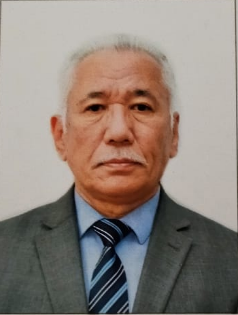 1. Фамилия       Халилов2. Имя               Абдыганы3. Отчество       Дарманбекович4. Пол               муж.5. Дата рождения          01.10.1956 г.6. Место рождения       Ошская область, район Чоң-Алай, село Карамык 7. Национальность       Кыргыз